Curriculum VitaeFull NameDr. Priyanka kumariDr. Priyanka kumariDr. Priyanka kumari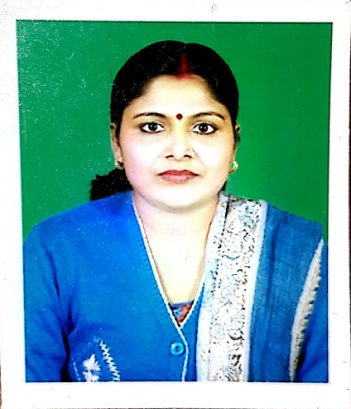 Insert Latest PhotographInsert Latest PhotographDesignationGuest faculty Guest faculty Guest faculty Insert Latest PhotographInsert Latest PhotographDepartmentHome scienceHome scienceHome scienceInsert Latest PhotographInsert Latest PhotographCampusRCU GOV PG COLLEGE UTTARKASHIRCU GOV PG COLLEGE UTTARKASHIRCU GOV PG COLLEGE UTTARKASHIInsert Latest PhotographInsert Latest PhotographDOB MARCH 1, 1978MARCH 1, 1978MARCH 1, 1978Insert Latest PhotographInsert Latest PhotographTelephone______Insert Latest PhotographInsert Latest PhotographMobile9456326417, 85329543659456326417, 85329543659456326417, 8532954365Insert Latest PhotographInsert Latest PhotographEmailPriyanka.25sept@gmail.comPriyanka.25sept@gmail.comPriyanka.25sept@gmail.comInsert Latest PhotographInsert Latest PhotographEducation QualificationEducation Qualification1. B.A.(Hons)Home science, V.B.U. Hazaribagh, 1999.2. M.A. Home science, V.B.U. Hazaribagh, 2005.3. Ph.D. Home Science, V.B.U. Hazaribagh, 2009   (according to UGC regulation 2009)1. B.A.(Hons)Home science, V.B.U. Hazaribagh, 1999.2. M.A. Home science, V.B.U. Hazaribagh, 2005.3. Ph.D. Home Science, V.B.U. Hazaribagh, 2009   (according to UGC regulation 2009)1. B.A.(Hons)Home science, V.B.U. Hazaribagh, 1999.2. M.A. Home science, V.B.U. Hazaribagh, 2005.3. Ph.D. Home Science, V.B.U. Hazaribagh, 2009   (according to UGC regulation 2009)1. B.A.(Hons)Home science, V.B.U. Hazaribagh, 1999.2. M.A. Home science, V.B.U. Hazaribagh, 2005.3. Ph.D. Home Science, V.B.U. Hazaribagh, 2009   (according to UGC regulation 2009)Teaching ExperienceTeaching Experience8 YearsSRT campus Badshahithaul TehriSRT campus Badshahithaul TehriAreas of Interest/ Specialization1.Food science2.3.Areas of Interest/ Specialization1.Food science2.3.Areas of Interest/ Specialization1.Food science2.3.Areas of Interest/ Specialization1.Food science2.3.Areas of Interest/ Specialization1.Food science2.3.Areas of Interest/ Specialization1.Food science2.3.Research Projects/ MoU undertaken1. Title, Funding Agency, Total Cost, Completed/Ongoing2. N.A3.Research Projects/ MoU undertaken1. Title, Funding Agency, Total Cost, Completed/Ongoing2. N.A3.Research Projects/ MoU undertaken1. Title, Funding Agency, Total Cost, Completed/Ongoing2. N.A3.Research Projects/ MoU undertaken1. Title, Funding Agency, Total Cost, Completed/Ongoing2. N.A3.Research Projects/ MoU undertaken1. Title, Funding Agency, Total Cost, Completed/Ongoing2. N.A3.Research Projects/ MoU undertaken1. Title, Funding Agency, Total Cost, Completed/Ongoing2. N.A3.Conference/Symposium/Workshop Attended during last five years (2012-2017).International -11. Attended/Presented Paper/Invited Talk/Keynote Address/Session Chair, Title of event, place, date, year2. N.ANational - 141. Presented research paper: “Development policy of Uttarakhand: Need to rethink.” National seminar on uttarakhand disaster: Contemporary Issues of climate change And development with a holistic approach, organised by Sri Dev Suman University, Tehri Garhwal on 25-27th 2013.2. Presented research paper. “Domestic Violence against rural women: An empirical study of village Syuta near Chamba, Distt.-Tehri Garhwal.” National seminar on violence against women: Current Challenges and Future trends under Auspices of Indian council of Social science research, Ministry of human resource Development, New Delhi, organized by deptt. Of Political science, B.S.M. P.G. College, Roorkee (Haridwar) Uttarakhand from 19-20 December, 2014.3. Presented research paper: “Parvatiya chhetron me uchh shikcha ki tasveer:Tehri jile ke aaine me.”National seminar organised by M.B. P.G. College-Haldwani (Nainital) on 22-23 November, 2015.4. Presented research paper: “Pariwar niyojan karya kram me manrega ka yogdaan: Hazaribagh jile me dainik vetan bhogi mahila majdooron ka ek adhyayan.” National seminar on MANREGA ke dwara gramin vikas: Nayi chunautiyan aur samadhan organised by deptt. Of Political science B.S.M. P.G. College, Roorkee, Uttarakhand on 17 september, 2016.Conference/Symposium/Workshop Attended during last five years (2012-2017).International -11. Attended/Presented Paper/Invited Talk/Keynote Address/Session Chair, Title of event, place, date, year2. N.ANational - 141. Presented research paper: “Development policy of Uttarakhand: Need to rethink.” National seminar on uttarakhand disaster: Contemporary Issues of climate change And development with a holistic approach, organised by Sri Dev Suman University, Tehri Garhwal on 25-27th 2013.2. Presented research paper. “Domestic Violence against rural women: An empirical study of village Syuta near Chamba, Distt.-Tehri Garhwal.” National seminar on violence against women: Current Challenges and Future trends under Auspices of Indian council of Social science research, Ministry of human resource Development, New Delhi, organized by deptt. Of Political science, B.S.M. P.G. College, Roorkee (Haridwar) Uttarakhand from 19-20 December, 2014.3. Presented research paper: “Parvatiya chhetron me uchh shikcha ki tasveer:Tehri jile ke aaine me.”National seminar organised by M.B. P.G. College-Haldwani (Nainital) on 22-23 November, 2015.4. Presented research paper: “Pariwar niyojan karya kram me manrega ka yogdaan: Hazaribagh jile me dainik vetan bhogi mahila majdooron ka ek adhyayan.” National seminar on MANREGA ke dwara gramin vikas: Nayi chunautiyan aur samadhan organised by deptt. Of Political science B.S.M. P.G. College, Roorkee, Uttarakhand on 17 september, 2016.Conference/Symposium/Workshop Attended during last five years (2012-2017).International -11. Attended/Presented Paper/Invited Talk/Keynote Address/Session Chair, Title of event, place, date, year2. N.ANational - 141. Presented research paper: “Development policy of Uttarakhand: Need to rethink.” National seminar on uttarakhand disaster: Contemporary Issues of climate change And development with a holistic approach, organised by Sri Dev Suman University, Tehri Garhwal on 25-27th 2013.2. Presented research paper. “Domestic Violence against rural women: An empirical study of village Syuta near Chamba, Distt.-Tehri Garhwal.” National seminar on violence against women: Current Challenges and Future trends under Auspices of Indian council of Social science research, Ministry of human resource Development, New Delhi, organized by deptt. Of Political science, B.S.M. P.G. College, Roorkee (Haridwar) Uttarakhand from 19-20 December, 2014.3. Presented research paper: “Parvatiya chhetron me uchh shikcha ki tasveer:Tehri jile ke aaine me.”National seminar organised by M.B. P.G. College-Haldwani (Nainital) on 22-23 November, 2015.4. Presented research paper: “Pariwar niyojan karya kram me manrega ka yogdaan: Hazaribagh jile me dainik vetan bhogi mahila majdooron ka ek adhyayan.” National seminar on MANREGA ke dwara gramin vikas: Nayi chunautiyan aur samadhan organised by deptt. Of Political science B.S.M. P.G. College, Roorkee, Uttarakhand on 17 september, 2016.Conference/Symposium/Workshop Attended during last five years (2012-2017).International -11. Attended/Presented Paper/Invited Talk/Keynote Address/Session Chair, Title of event, place, date, year2. N.ANational - 141. Presented research paper: “Development policy of Uttarakhand: Need to rethink.” National seminar on uttarakhand disaster: Contemporary Issues of climate change And development with a holistic approach, organised by Sri Dev Suman University, Tehri Garhwal on 25-27th 2013.2. Presented research paper. “Domestic Violence against rural women: An empirical study of village Syuta near Chamba, Distt.-Tehri Garhwal.” National seminar on violence against women: Current Challenges and Future trends under Auspices of Indian council of Social science research, Ministry of human resource Development, New Delhi, organized by deptt. Of Political science, B.S.M. P.G. College, Roorkee (Haridwar) Uttarakhand from 19-20 December, 2014.3. Presented research paper: “Parvatiya chhetron me uchh shikcha ki tasveer:Tehri jile ke aaine me.”National seminar organised by M.B. P.G. College-Haldwani (Nainital) on 22-23 November, 2015.4. Presented research paper: “Pariwar niyojan karya kram me manrega ka yogdaan: Hazaribagh jile me dainik vetan bhogi mahila majdooron ka ek adhyayan.” National seminar on MANREGA ke dwara gramin vikas: Nayi chunautiyan aur samadhan organised by deptt. Of Political science B.S.M. P.G. College, Roorkee, Uttarakhand on 17 september, 2016.Conference/Symposium/Workshop Attended during last five years (2012-2017).International -11. Attended/Presented Paper/Invited Talk/Keynote Address/Session Chair, Title of event, place, date, year2. N.ANational - 141. Presented research paper: “Development policy of Uttarakhand: Need to rethink.” National seminar on uttarakhand disaster: Contemporary Issues of climate change And development with a holistic approach, organised by Sri Dev Suman University, Tehri Garhwal on 25-27th 2013.2. Presented research paper. “Domestic Violence against rural women: An empirical study of village Syuta near Chamba, Distt.-Tehri Garhwal.” National seminar on violence against women: Current Challenges and Future trends under Auspices of Indian council of Social science research, Ministry of human resource Development, New Delhi, organized by deptt. Of Political science, B.S.M. P.G. College, Roorkee (Haridwar) Uttarakhand from 19-20 December, 2014.3. Presented research paper: “Parvatiya chhetron me uchh shikcha ki tasveer:Tehri jile ke aaine me.”National seminar organised by M.B. P.G. College-Haldwani (Nainital) on 22-23 November, 2015.4. Presented research paper: “Pariwar niyojan karya kram me manrega ka yogdaan: Hazaribagh jile me dainik vetan bhogi mahila majdooron ka ek adhyayan.” National seminar on MANREGA ke dwara gramin vikas: Nayi chunautiyan aur samadhan organised by deptt. Of Political science B.S.M. P.G. College, Roorkee, Uttarakhand on 17 september, 2016.Conference/Symposium/Workshop Attended during last five years (2012-2017).International -11. Attended/Presented Paper/Invited Talk/Keynote Address/Session Chair, Title of event, place, date, year2. N.ANational - 141. Presented research paper: “Development policy of Uttarakhand: Need to rethink.” National seminar on uttarakhand disaster: Contemporary Issues of climate change And development with a holistic approach, organised by Sri Dev Suman University, Tehri Garhwal on 25-27th 2013.2. Presented research paper. “Domestic Violence against rural women: An empirical study of village Syuta near Chamba, Distt.-Tehri Garhwal.” National seminar on violence against women: Current Challenges and Future trends under Auspices of Indian council of Social science research, Ministry of human resource Development, New Delhi, organized by deptt. Of Political science, B.S.M. P.G. College, Roorkee (Haridwar) Uttarakhand from 19-20 December, 2014.3. Presented research paper: “Parvatiya chhetron me uchh shikcha ki tasveer:Tehri jile ke aaine me.”National seminar organised by M.B. P.G. College-Haldwani (Nainital) on 22-23 November, 2015.4. Presented research paper: “Pariwar niyojan karya kram me manrega ka yogdaan: Hazaribagh jile me dainik vetan bhogi mahila majdooron ka ek adhyayan.” National seminar on MANREGA ke dwara gramin vikas: Nayi chunautiyan aur samadhan organised by deptt. Of Political science B.S.M. P.G. College, Roorkee, Uttarakhand on 17 september, 2016.Conference/Symposium/Workshop Organized during last five years (2012-2017)1. Chairman/Convener/Organizing Secretary, Title of event, place, date, year2.3.Conference/Symposium/Workshop Organized during last five years (2012-2017)1. Chairman/Convener/Organizing Secretary, Title of event, place, date, year2.3.Conference/Symposium/Workshop Organized during last five years (2012-2017)1. Chairman/Convener/Organizing Secretary, Title of event, place, date, year2.3.Conference/Symposium/Workshop Organized during last five years (2012-2017)1. Chairman/Convener/Organizing Secretary, Title of event, place, date, year2.3.Conference/Symposium/Workshop Organized during last five years (2012-2017)1. Chairman/Convener/Organizing Secretary, Title of event, place, date, year2.3.Conference/Symposium/Workshop Organized during last five years (2012-2017)1. Chairman/Convener/Organizing Secretary, Title of event, place, date, year2.3.Best Peer-Reviewed Publications 2009 onwards (up to 05)JournalsManavadhikar ki kasauti par wridhjan: mahilao ke vishesh sandarbha me, human rights initiative, ISSN: 0975 0541, Vol I, no.1, page no.76-78.year of publication-2009.Human Rights Promotion an research organisation, 330, Kulharia Complex, Ashok rajpath, Patna-800004.Gharelu hinsa ki sikar mahilaaen: kaaran wa nidaan, human rights initiative, ISSN: 0975 0541, vol I, no.2, page no.60-63,dec-2009.Human Rights Promotion an research organisation, 330, Kulharia Complex, Ashok rajpath, Patna-800004.Vaishwikaran ke yug me bhartiye yuva: chunautiyaan aur sambhavanaeen, human rights initiative, ISSN: 0975 0541, vol-2, no.3 & 4, page no.86-91, year of publication-2010.Human Rights Promotion an research organisation, 330, Kulharia Complex, Ashok rajpath, Patna-800004.Sahar ke gareeb: na ghar ke na ghat ke, human rights initiatives, ISSN: 0975 0541, vol-3, no.5&6, page no.97-99, year of publication-2011. Human Rights Promotion an research organisation, 330, Kulharia Complex, Ashok rajpath, Patna-800004.ProceedingsTitle of Paper, All Authors (Surname First), Name of Conference, Date & YearBooksAuthors, Title of book, Publisher, yearTotal Number of Research Publications: 5Best Peer-Reviewed Publications 2009 onwards (up to 05)JournalsManavadhikar ki kasauti par wridhjan: mahilao ke vishesh sandarbha me, human rights initiative, ISSN: 0975 0541, Vol I, no.1, page no.76-78.year of publication-2009.Human Rights Promotion an research organisation, 330, Kulharia Complex, Ashok rajpath, Patna-800004.Gharelu hinsa ki sikar mahilaaen: kaaran wa nidaan, human rights initiative, ISSN: 0975 0541, vol I, no.2, page no.60-63,dec-2009.Human Rights Promotion an research organisation, 330, Kulharia Complex, Ashok rajpath, Patna-800004.Vaishwikaran ke yug me bhartiye yuva: chunautiyaan aur sambhavanaeen, human rights initiative, ISSN: 0975 0541, vol-2, no.3 & 4, page no.86-91, year of publication-2010.Human Rights Promotion an research organisation, 330, Kulharia Complex, Ashok rajpath, Patna-800004.Sahar ke gareeb: na ghar ke na ghat ke, human rights initiatives, ISSN: 0975 0541, vol-3, no.5&6, page no.97-99, year of publication-2011. Human Rights Promotion an research organisation, 330, Kulharia Complex, Ashok rajpath, Patna-800004.ProceedingsTitle of Paper, All Authors (Surname First), Name of Conference, Date & YearBooksAuthors, Title of book, Publisher, yearTotal Number of Research Publications: 5Best Peer-Reviewed Publications 2009 onwards (up to 05)JournalsManavadhikar ki kasauti par wridhjan: mahilao ke vishesh sandarbha me, human rights initiative, ISSN: 0975 0541, Vol I, no.1, page no.76-78.year of publication-2009.Human Rights Promotion an research organisation, 330, Kulharia Complex, Ashok rajpath, Patna-800004.Gharelu hinsa ki sikar mahilaaen: kaaran wa nidaan, human rights initiative, ISSN: 0975 0541, vol I, no.2, page no.60-63,dec-2009.Human Rights Promotion an research organisation, 330, Kulharia Complex, Ashok rajpath, Patna-800004.Vaishwikaran ke yug me bhartiye yuva: chunautiyaan aur sambhavanaeen, human rights initiative, ISSN: 0975 0541, vol-2, no.3 & 4, page no.86-91, year of publication-2010.Human Rights Promotion an research organisation, 330, Kulharia Complex, Ashok rajpath, Patna-800004.Sahar ke gareeb: na ghar ke na ghat ke, human rights initiatives, ISSN: 0975 0541, vol-3, no.5&6, page no.97-99, year of publication-2011. Human Rights Promotion an research organisation, 330, Kulharia Complex, Ashok rajpath, Patna-800004.ProceedingsTitle of Paper, All Authors (Surname First), Name of Conference, Date & YearBooksAuthors, Title of book, Publisher, yearTotal Number of Research Publications: 5Best Peer-Reviewed Publications 2009 onwards (up to 05)JournalsManavadhikar ki kasauti par wridhjan: mahilao ke vishesh sandarbha me, human rights initiative, ISSN: 0975 0541, Vol I, no.1, page no.76-78.year of publication-2009.Human Rights Promotion an research organisation, 330, Kulharia Complex, Ashok rajpath, Patna-800004.Gharelu hinsa ki sikar mahilaaen: kaaran wa nidaan, human rights initiative, ISSN: 0975 0541, vol I, no.2, page no.60-63,dec-2009.Human Rights Promotion an research organisation, 330, Kulharia Complex, Ashok rajpath, Patna-800004.Vaishwikaran ke yug me bhartiye yuva: chunautiyaan aur sambhavanaeen, human rights initiative, ISSN: 0975 0541, vol-2, no.3 & 4, page no.86-91, year of publication-2010.Human Rights Promotion an research organisation, 330, Kulharia Complex, Ashok rajpath, Patna-800004.Sahar ke gareeb: na ghar ke na ghat ke, human rights initiatives, ISSN: 0975 0541, vol-3, no.5&6, page no.97-99, year of publication-2011. Human Rights Promotion an research organisation, 330, Kulharia Complex, Ashok rajpath, Patna-800004.ProceedingsTitle of Paper, All Authors (Surname First), Name of Conference, Date & YearBooksAuthors, Title of book, Publisher, yearTotal Number of Research Publications: 5Best Peer-Reviewed Publications 2009 onwards (up to 05)JournalsManavadhikar ki kasauti par wridhjan: mahilao ke vishesh sandarbha me, human rights initiative, ISSN: 0975 0541, Vol I, no.1, page no.76-78.year of publication-2009.Human Rights Promotion an research organisation, 330, Kulharia Complex, Ashok rajpath, Patna-800004.Gharelu hinsa ki sikar mahilaaen: kaaran wa nidaan, human rights initiative, ISSN: 0975 0541, vol I, no.2, page no.60-63,dec-2009.Human Rights Promotion an research organisation, 330, Kulharia Complex, Ashok rajpath, Patna-800004.Vaishwikaran ke yug me bhartiye yuva: chunautiyaan aur sambhavanaeen, human rights initiative, ISSN: 0975 0541, vol-2, no.3 & 4, page no.86-91, year of publication-2010.Human Rights Promotion an research organisation, 330, Kulharia Complex, Ashok rajpath, Patna-800004.Sahar ke gareeb: na ghar ke na ghat ke, human rights initiatives, ISSN: 0975 0541, vol-3, no.5&6, page no.97-99, year of publication-2011. Human Rights Promotion an research organisation, 330, Kulharia Complex, Ashok rajpath, Patna-800004.ProceedingsTitle of Paper, All Authors (Surname First), Name of Conference, Date & YearBooksAuthors, Title of book, Publisher, yearTotal Number of Research Publications: 5Best Peer-Reviewed Publications 2009 onwards (up to 05)JournalsManavadhikar ki kasauti par wridhjan: mahilao ke vishesh sandarbha me, human rights initiative, ISSN: 0975 0541, Vol I, no.1, page no.76-78.year of publication-2009.Human Rights Promotion an research organisation, 330, Kulharia Complex, Ashok rajpath, Patna-800004.Gharelu hinsa ki sikar mahilaaen: kaaran wa nidaan, human rights initiative, ISSN: 0975 0541, vol I, no.2, page no.60-63,dec-2009.Human Rights Promotion an research organisation, 330, Kulharia Complex, Ashok rajpath, Patna-800004.Vaishwikaran ke yug me bhartiye yuva: chunautiyaan aur sambhavanaeen, human rights initiative, ISSN: 0975 0541, vol-2, no.3 & 4, page no.86-91, year of publication-2010.Human Rights Promotion an research organisation, 330, Kulharia Complex, Ashok rajpath, Patna-800004.Sahar ke gareeb: na ghar ke na ghat ke, human rights initiatives, ISSN: 0975 0541, vol-3, no.5&6, page no.97-99, year of publication-2011. Human Rights Promotion an research organisation, 330, Kulharia Complex, Ashok rajpath, Patna-800004.ProceedingsTitle of Paper, All Authors (Surname First), Name of Conference, Date & YearBooksAuthors, Title of book, Publisher, yearTotal Number of Research Publications: 5